   Ilmoitus asemakaavan muutoksen vireille tulosta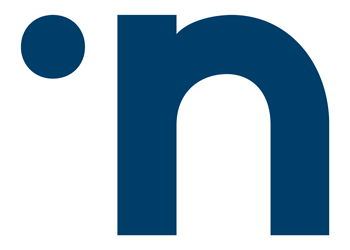 Maankäyttö- ja rakennuslain 63 §:n mukaisesti osallisille ilmoitetaan, että Nakkilan kunnassa on tullut vireille keskustan asemakaavamuutos kortteleissa 106, 107, 19, 87, 88, 90, 20. Asiasta antaa tarvittaessa lisätietoja Nosto Consulting Oy, dipl.ins. Pasi Lappalainen, puh. 010 583 0950 tai pasi.lappalainen@nostoconsulting.fi ja kunnanjohtaja Matti Sjögren puh. 044 7475801 tai matti.sjogren@nakkila.fiAsemakaavan muutosta koskeva osallistumis- ja arviointisuunnitelmat ja asemakaavaluonnokset pidetään nähtävillä 20.12.2018–21.1.2019 välisenä aikana Nakkilan kunnanvirastossa osoitteessa Porintie 11, 29250 Nakkila. Nähtävilläoloajan kuluessa osallistumis- ja arviointisuunnitelmasta voi esittää mielipiteensä kirjallisesti yllä olevaan osoitteeseen tai sähköpostilla osoitteeseen kirjaamo@nakkila.fi. Osallistumis- ja arviointisuunnitelmat ovat lisäksi nähtävissä kunnan internetsivuilla osoitteessa nakkila.fi / asuminen ja ympäristö / kaavoitus ja tontit / vireillä olevat asemakaavat.20.12.2018Nakkilan kunnanhallitus